SLIDE 1TEXTBOX (what needs to be pasted has a greyed-out background):Upon entering, the participants must be sorted out in two conditions: so, the first to enter will be sorted in Condition I, the second in Condition II, the third in Condition I, the fourth in Condition II and so on. Regardless of the condition, this below shall be the first slide they will see.Dear participant, You will be taking part in a research project conducted by Eugenio Palombella under supervision of Silke Hamann at the University of Amsterdam rMA Linguistics – Amsterdam Centre for Language and Communication. Before the research project can begin, it is important that you read about the procedures we will be applying. Make sure to read this brochure carefully.Purpose of the research project At this stage of the project, we cannot provide any further information on the factors we will be examining. You will receive further details after the experiment has ended. Who can take part in this research? We are investigating young adult native speakers of Norwegian. In the view of nature of the research, it is important that you have good hearing. Headphones or earphones are not necessary, but advisable. You can take part in this research project if Norwegian is your mother tongue. Instructions and procedure Before the experiment, make sure that you are in a quiet space, that you are wearing headphones and that the volume of the computer is at a comfortable hearing level. During the experiment, you will hear two native speakers of Norwegian introducing themselves. Afterwards, they will utter a sequence of small audio clips paired with two choices. You may play the audio only one time per clip. We ask you to listen carefully and pair what you have hear to the two options you are given in the buttons right below the clip. Once you complete the choice, you will automatically be prompted to the next clip.The task will take approximately between 5 and 10 minutes. Voluntary participation You will be participating in this research project on a voluntary basis. This means you are free to stop taking part at any stage. This will not have any personal consequences and you will not be obliged to finish the procedures described above. You can also decide to withdraw your participation up to 8 days after the research has ended. If you decide to stop or withdraw your consent, all the information gathered up until then will be permanently deleted. Discomfort, Risks & Insurance The risks of participating in this research are no greater than in everyday situations at home. Previous experience in similar research has shown that no or hardly any discomfort is to be expected for participants. For all research at the University of Amsterdam, a standard liability insurance applies. Confidential treatment of your details The information gathered over the course of this research will be used for further analysis and publication in scientific journals only. Your personal details will not be used in these publications, and we guarantee that you will remain anonymous under all circumstances. The data gathered during the research will be encrypted and stored separately from your personal details. These personal details and the encryption key are only accessible to members of the research staff. Further information For further information on the research project, please contact Eugenio Palombella (phone number: +31 0639220765; email: eugeniopalombella@gmail.com; Spuistraat 134, 1012VB Amsterdam, room 6.34). If you have any complaints regarding this research project, you can contact the secretary of the Ethics Committee of the Faculty of Humanities of the University of Amsterdam, commissie-ethiek-fgw@uva.nl,  phone number: +31 20 - 525 3054; Kloveniersburgwal 48, 1012 CX Amsterdam.The participants must scroll until the bottom of the textbox, where they will find two buttons, Accept or Decline. “Accept” must be greyed-out until the participants scroll all the way to the bottom of the information brochure. “Decline” takes back to the home page of the website we will be using.Below I will describe Condition I first, followed by Condition II.CONDITION ICondition I articulates itself on two parts, here called Speaker 1 and Speaker 2 for convenience’s sake.Speaker I, slide 1Header: PART I – BERIT SKOGEN, 24 YEARS OLD, GRONGUnder the header, a play button: if pressed it plays F1_24.wav (the name of the file must be invisible to the participants).Under the play button: A speaker is going to introduce herself. Listen carefully, then click on “continue”.Under the description, in the bottom right corner, a button with ContinueIMPORTANT: this button (and all the other ones) must be greyed-out until the participant listens to the audio clips presented. All the clips must be playable only once.Speaker 1, slide 2-11All the slides are the same. They have a header saying: PART I – BERIT SKOGEN, 24 YEARS OLD, GRONG, followed by a playable audio clip (list below) under which are two buttons: the one on the left says KJÆRE and the one on the right SKJÆRE. There is a Continue button in the bottom right corner that can be clicked only upon the conditions given above.The list of audio clips to play is the following (the names of the clips must be invisible to the participants):Speaker 2, slide 12Much like the first slide with the presentation of the first speaker, but this time the header says: PART II – BJØRN SØRGÅRD, 40 YEARS OLD, TRONDHEIM and the clip that needs to be played is M1_40.wav (the name of the file must be invisible to the participants).The conditions upon which participants can click on “Continue” do not change.Speaker 2, slides 13-21The header is still: PART II – BJØRN SØRGÅRD, 40 YEARS OLD, TRONDHEIM, there are still two buttons in the same position saying KJÆRE and SKJÆRE, but this time the clips are different, and they must be played as follows (the names of the clips must be invisible to the participants):Slide 22This is the conclusive slide. The header changes to: THANK YOU FOR YOUR PARTICIPATION!Below, a line reads: A few more questions before we finish:And below, with a smaller font: These questions are optional, you can answer to them only if you wish. However, to end the test, please do not close your browser, but rather click on the END button in the bottom right corner.The first question is: What did you think the experiment was about?, followed by a blank text box that the participants can use to answer.The second question is: How old are you?, with a drop-down menu on the side from which the participants can choose between: below 18, 18-25, 26-30, 31-35, 36-40. 41-45, 46-50, above 50.The third question is: Where do you come from?, with another drop-down menu on the side containing the following answers: Oslo, Rogaland, Møre og Romsdal, Nordland, Viken, Innlandet, Vestfold og Telemark, Agder, Vestland, Trøndelag, Troms og Finnmark, I live abroad.In the bottom right corner, there would be a button with End. This leads to a “dead end” page saying THANK YOU! from which the users can close their browsers.CONDITION IICondition II is almost similar to Condition I. Participants will get the information brochure first, followed by the presentation of Speaker I.Speaker 1 , slide 1Much like the first slide with the presentation of the first speaker, but this time the header says: PART I – BJØRN SØRGÅRD, 24 YEARS OLD, TRONDHEIM and the clip that needs to be played is M1_24.wav (the name of the file must be invisible to the participants).The conditions upon which participants can click on “Continue” do not change.Speaker 2, slides 2-11The header is still: PART I – BJØRN SØRGÅRD, 24 YEARS OLD, TRONDHEIM, there are still two buttons in the same position saying SKJÆRE and KJÆRE (note how the position of the buttons is reversed compared to Condition I), but this time the clips are different, and they must be played as follows (the names of the clips must be invisible to the participants):Speaker 2, slide 12Header: PART II – BERIT SKOGEN, 40 YEARS OLD, GRONGUnder the header, a play button: if pressed it plays F1_40.wav (the name of the file must be invisible to the participants).Under the play button: A speaker is going to introduce herself. Listen carefully, then click on “continue”.Under the description, in the bottom right corner, a button with ContinueIMPORTANT: this button (and all the other ones) must be greyed-out until the participant listens to the audio clips presented. All the clips must be playable only once.Speaker 2, slide 13-21All the slides are the same. They have a header saying: PART II – BERIT SKOGEN, 40 YEARS OLD, GRONG, followed by a playable audio clip (list below) under which are two buttons: the one on the left says SKJÆRE and the one on the right KJÆRE. There is a Continue button in the bottom right corner that can be clicked only upon the conditions given above.The list of audio clips to play is the following (the names of the clips must be invisible to the participants):Slide 22This is the conclusive slide. The header changes to: THANK YOU FOR YOUR PARTICIPATION!Below, a line reads: A few more questions before we finish:And below, with a smaller font: These questions are optional, you can answer to them only if you wish. However, to end the test, please do not close your browser, but rather click on the END button in the bottom right corner.The first question is: What did you think the experiment was about?, followed by a blank text box that the participants can use to answer.The second question is: How old are you?, with a drop-down menu on the side from which the participants can choose between: below 18, 18-25, 26-30, 31-35, 36-40. 41-45, 46-50, above 50.The third question is: Where do you come from?, with another drop-down menu on the side containing the following answers: Oslo, Rogaland, Møre og Romsdal, Nordland, Viken, Innlandet, Vestfold og Telemark, Agder, Vestland, Trøndelag, Troms og Finnmark, I live abroad.In the bottom right corner, there would be a button with End. This leads to a “dead end” page saying THANK YOU! from which the users can close their browsers.Just in case it’s helpful to visualise things the way I did, there’s a facsimile of the test that I sent you with my first email. In case you missed it, it’s down here: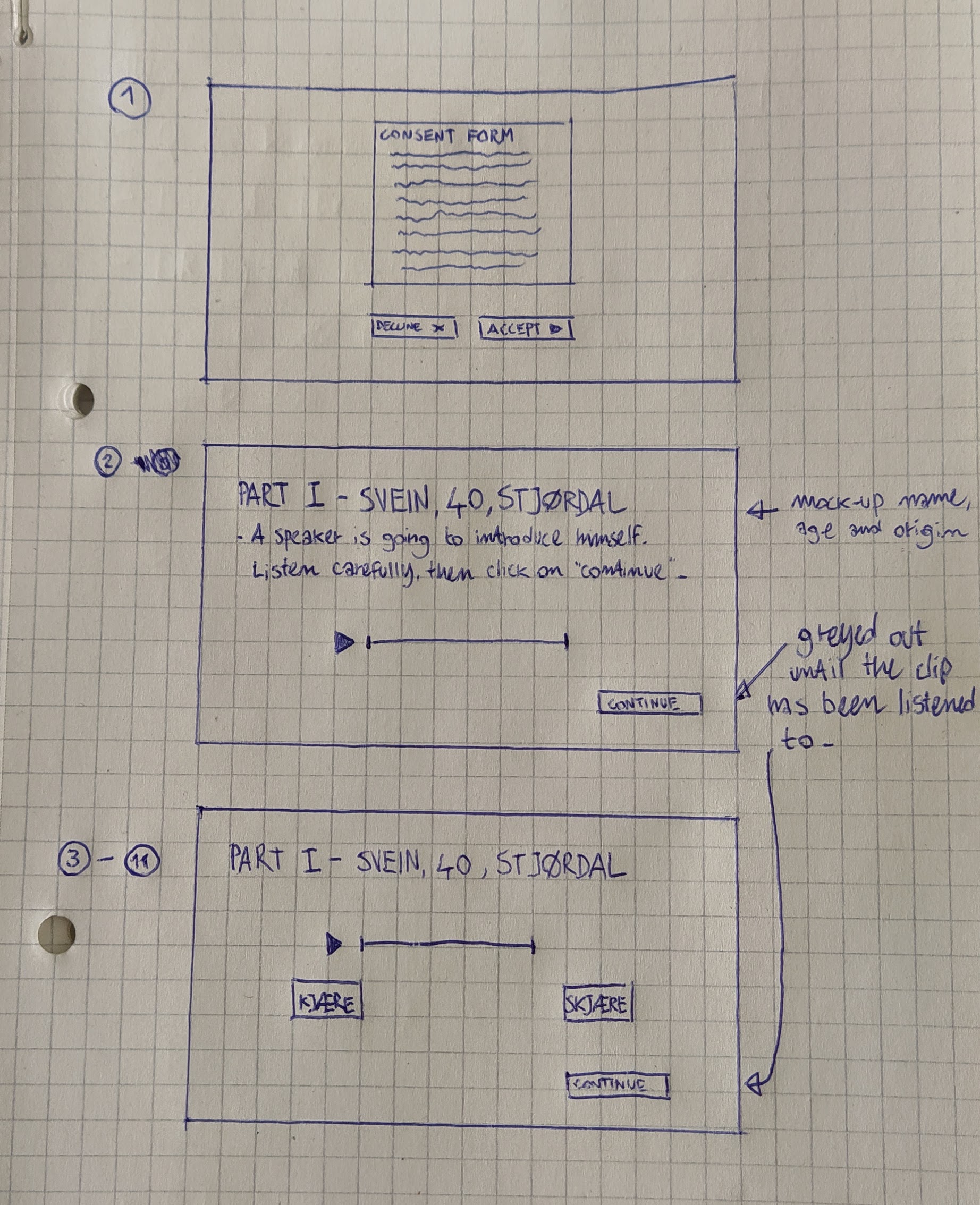 SLIDECLIP2F1_T1_PAL.wav3F1_T1_RET.wav4F1_T5_RET.wav5F1_T3_PAL.wav6F1_T2_RET.wav7F1_T4_RET.wav8F1_T5_PAL.wav9F1_T3_RET.wav10F1_T2_PAL.wav11F1_T4_PAL.wavSLIDECLIP12M1_T3_RET.wav13M1_T1_RET.wav14M1_T3_PAL.wav15M1_T4_PAL.wav16M1_T2_RET.wav17M1_T4_RET.wav18M1_T5_PAL.wav19M1_T5_RET.wav20M1_T2_PAL.wav21M1_T1_PAL.wavSLIDECLIP2M1_T3_PAL.wav3M1_T1_RET.wav4M1_T1_PAL.wav5M1_T2_RET.wav6M1_T3_RET.wav7M1_T4_PAL.wav8M1_T5_RET.wav9M1_T4_RET.wav10M1_T2_PAL.wav11M1_T5_PAL.wavSLIDECLIP13F1_T5_RET.wav14F1_T4_RET.wav15F1_T5_PAL.wav16F1_T4_PAL.wav17F1_T1_RET.wav18F1_T3_PAL.wav19F1_T2_PAL.wav20F1_T2_RET.wav21F1_T3_RET.wav11F1_T1_PAL.wav